性文件内视听领域的规范条例》个工作日2 规范性文件广播电视和网络国政府信息公开√√√（变更）20霍城县文化体育广播电视和旅游局霍城县文化体育广播电视和旅游局■  政府网站政管理机构涉及《中华人民共和信息形成•各级广播电视行文件规章 法规网络视听的部门政策•有关广播电视和内条例》部门规章法规 个工作日1 国政府信息公开√√√法律、行政法规、网络视听的行政（变更）20霍城县文化体育广播电视和旅游局《中华人民共和■  政府网站•有关广播电视和信息形成网络视听的法律 •有关广播电视和开 事项 会 群众 动 村级 号 二级事项 载体 请公县级 一级公开内容（要素） 公开依据 公开时限   公开主体 全社特定主乡、序公开渠道和依申公开事项 公开对象 公开方式 公开层级 广播电视基层政务公开标准指引 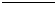 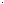 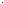 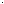 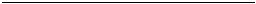 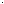 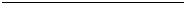 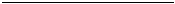 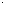 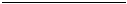 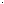 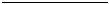 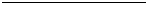 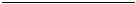 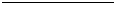 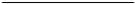 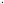 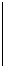 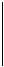 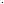 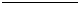 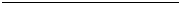 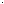 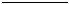 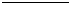 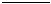 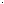 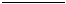 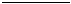 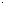 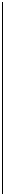 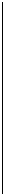 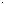 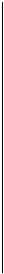 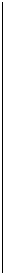 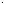 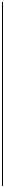 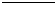 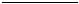 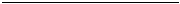 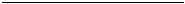 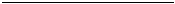 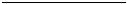 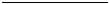 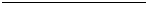 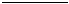 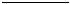 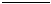 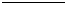 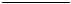 通知》机构审批事项的收设施安装服务可设立卫星地面接《广电总局关于内服务许可•许可结果法》个工作日霍城县文化体育广播电视和旅游局5 面接收设施安装■  政府网站√√√•主体信息 装服务暂行办（变更）20卫星电视广播地地面接收设施安信息形成许《卫星电视广播理规定》地面接收设施管《卫星电视广播内政收审核条例》个工作日4 输覆盖网工程验•审核结果 ■  政府网站√√√《广播电视管理（变更）20霍城县文化体育广播电视和旅游局有线广播电视传•主体信息 信息形成批定》 行线广播电视站审内批管理暂行规事业单位设立有个工作日霍城县文化体育广播电视和旅游局3 •审批结果 《广播电视站审√√√队、团体、企业（变更）20■  政府网站•主体信息 条例》 视站和机关、部信息形成《广播电视管理乡镇设立广播电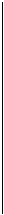 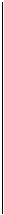 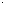 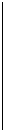 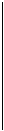 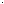 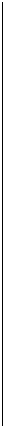 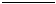 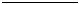 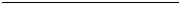 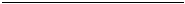 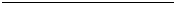 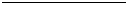 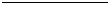 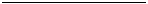 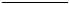 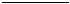 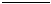 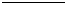 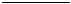 罚•处罚结果内卫星上行站的处罚•处罚依据 条例》个工作日霍城县文化体育广播电视和旅游局8 播台、微波站、■  政府网站√√√•案由 《广播电视管理（变更）20电视发射台、转•主体信息 信息形成对擅自设立广播处视站的处罚覆盖网、广播电•处罚结果内政条例》线广播电视传输•处罚依据 个工作日霍城县文化体育广播电视和旅游局7 《广播电视管理■  政府网站√√√教育电视台、有•案由 （变更）20电台、电视台、•主体信息 信息形成对擅自设立广播行细则》可管理规定〉实施播地面接收设施内许审批《〈卫星电视广•审批结果个工作日6 播地面接收设施理规定》■  政府网站√√√•主体信息 （变更）20霍城县文化体育广播电视和旅游局政设置卫星电视广地面接收设施管信息形成《卫星电视广播行条例》《广播电视管理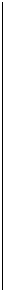 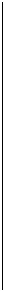 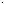 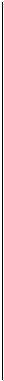 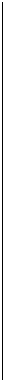 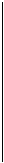 •处罚结果内出时段的处罚•处罚依据 条例》个工作日13 ■  政府网站√√√罚对出租、转让播•案由 《广播电视管理（变更）20霍城县文化体育广播电视和旅游局•主体信息 信息形成目套数的处罚•处罚结果内设置范围或者节•处罚依据 条例》个工作日霍城县文化体育广播电视和旅游局12 ■  政府网站√√√处名、台标、节目•案由 《广播电视管理（变更）20对擅自变更台•主体信息 信息形成的节目的处罚•处罚结果理规定》内供含有禁止内容•处罚依据 《电视剧内容管个工作日霍城县文化体育广播电视和旅游局11 ■  政府网站√√√播放、向境外提•案由 条例》（变更）20政对制作、发行、•主体信息 《广播电视管理信息形成的处罚•处罚结果理规定》内他广播电视节目•处罚依据 《电视剧内容管个工作日10 或者擅自制作其■  政府网站√√√•案由 条例》（变更）20霍城县文化体育广播电视和旅游局行行、播出电视剧•主体信息 《广播电视管理信息形成对擅自制作、发•处罚结果内营单位的处罚•处罚依据 条例》个工作日9 电视节目制作经■  政府网站√√√•案由 《广播电视管理（变更）20霍城县文化体育广播电视和旅游局对擅自设立广播•主体信息 信息形成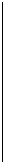 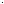 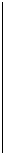 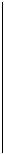 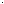 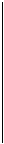 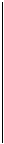 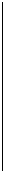 视剧的处罚的单位制作的电电视剧制作许可•处罚结果内节目或者未取得•处罚依据 个工作日17 罚条例》■  政府网站√√√制作的广播电视•案由 （变更）20霍城县文化体育广播电视和旅游局《广播电视管理经营许可的单位•主体信息 信息形成播电视节目制作对播放未取得广规定》处定的处罚•处罚结果内引进、播出管理告的时间超出规•处罚依据 个工作日霍城县文化体育广播电视和旅游局16 《境外电视节目■  政府网站√√√电视节目或者广•案由 （变更）20条例》对播放境外广播•主体信息 信息形成《广播电视管理规定》 政理规定的处罚引进、播出管理•处罚结果内未成年人节目管《境外电视节目•处罚依据 个工作日15 出广告时间超过管理规定》 ■  政府网站√√√•案由 （变更）20霍城县文化体育广播电视和旅游局片播出比例或播《未成年人节目•主体信息 信息形成对违反引进动画条例》行《广播电视管理•处罚结果内的处罚•处罚依据 条例》个工作日霍城县文化体育广播电视和旅游局14 放广播电视节目■  政府网站√√√•案由 《广播电视管理（变更）20对违规转播、播•主体信息 信息形成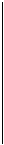 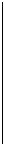 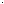 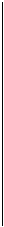 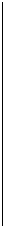 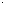 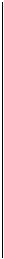 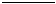 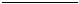 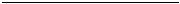 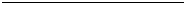 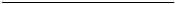 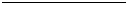 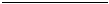 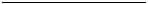 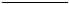 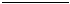 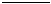 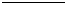 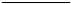 •处罚结果内交易活动的处罚•处罚依据 个工作日22 电视节目交流、条例》■  政府网站√√√•案由 （变更）20霍城县文化体育广播电视和旅游局对擅自举办广播《广播电视管理•主体信息 信息形成罚•处罚结果内的节目的处罚•处罚依据 个工作日霍城县文化体育广播电视和旅游局21 放规定禁止播放条例》■  政府网站√√√•案由 （变更）20对教育电视台播《广播电视管理•主体信息 信息形成处规定》电视节目的处罚•处罚结果内引进、播出管理视剧和其他广播•处罚依据 个工作日20 《境外电视节目■  政府网站√√√的境外电影、电•案由 （变更）20霍城县文化体育广播电视和旅游局条例》对播放未经批准•主体信息 信息形成《广播电视管理政定》•处罚结果内的处罚电视剧管理规•处罚依据 个工作日19 合作制作电视剧《中外合作制作■  政府网站√√√•案由 （变更）20霍城县文化体育广播电视和旅游局对违规从事中外条例》•主体信息 信息形成《广播电视管理行片）的处罚定》•处罚结果内剧（含电视动画电视剧管理规•处罚依据 个工作日18 外合作制作电视《中外合作制作■  政府网站√√√•案由 （变更）20霍城县文化体育广播电视和旅游局出未经审查的中条例》•主体信息 信息形成对违规发行和播《广播电视管理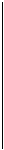 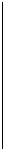 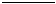 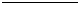 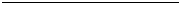 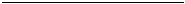 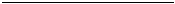 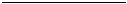 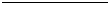 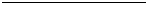 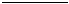 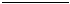 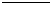 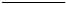 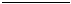 处罚•处罚结果内盖网播放节目的•处罚依据 个工作日27 条例》■  政府网站√√√广播电视传输覆•案由 （变更）20霍城县文化体育广播电视和旅游局《广播电视管理对擅自利用有线•主体信息 信息形成罚视节目的处罚•处罚结果规定》内转播境外广播电•处罚依据 引进、播出管理个工作日26 ■  政府网站√√√传输方式进口、•案由 《境外电视节目（变更）20霍城县文化体育广播电视和旅游局对擅自以卫星等•主体信息 条例》信息形成处《广播电视管理•处罚结果内视节目的处罚•处罚依据 个工作日25 方式传输广播电条例》■  政府网站√√√•案由 （变更）20霍城县文化体育广播电视和旅游局对擅自利用卫星《广播电视管理•主体信息 信息形成政插播广告的处罚•处罚结果内播放自办节目、•处罚依据 个工作日24 条例》■  政府网站√√√台、转播台擅自•案由 （变更）20霍城县文化体育广播电视和旅游局《广播电视管理对广播电视发射•主体信息 信息形成行术参数的处罚•处罚结果内射台、转播台技•处罚依据 个工作日霍城县文化体育广播电视和旅游局23 变更广播电视发条例》■  政府网站√√√•案由 （变更）20率、频段，擅自《广播电视管理•主体信息 信息形成对出租、转让频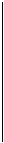 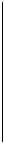 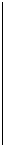 为的处罚视设施安全的行•处罚结果内罚或者威胁广播电•处罚依据 保护条例》个工作日31 ■  政府网站√√√范围内实施破坏•案由 《广播电视设施（变更）20播电视设施保护•主体信息 信息形成霍城县文化体育广播电视和旅游局对违反规定在广处电视设施的处罚•处罚结果保护条例》内播出及破坏广播•处罚依据 《广播电视设施个工作日30 ■  政府网站√√√台、电视台安全•案由 条例》（变更）20对 危 害 广 播 电•主体信息 《广播电视管理信息形成霍城县文化体育广播电视和旅游局视信号的处罚政•处罚结果内扰、解扰广播电•处罚依据 个工作日29 和擅自截传、干条例》■  政府网站√√√•案由 （变更）20霍城县文化体育广播电视和旅游局播电视专用频率《广播电视管理•主体信息 信息形成对侵占、干扰广的处罚行•处罚结果内计、施工、安装•处罚依据 个工作日28 的工程选址、设条例》■  政府网站√√√•案由 （变更）20霍城县文化体育广播电视和旅游局电视传输覆盖网《广播电视管理•主体信息 信息形成对擅自进行广播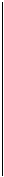 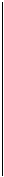 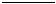 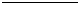 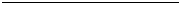 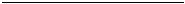 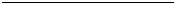 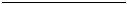 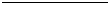 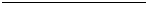 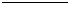 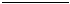 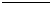 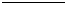 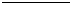 细则》的处罚管理规定〉实施传送的电视节目•处罚结果播地面接收设施内施接收外国卫星•处罚依据 《〈卫星电视广个工作日34 ■  政府网站√√√卫星地面接收设•案由 管理办法》（变更）20霍城县文化体育广播电视和旅游局罚证》而擅自设置•主体信息 星传送电视节目信息形成对未持有《许可设施接收外国卫《卫星地面接收细则》管理规定〉实施处播地面接收设施《〈卫星电视广•处罚结果内设施的处罚理规定》•处罚依据 个工作日33 用卫星地面接收地面接收设施管■  政府网站√√√•案由 （变更）20霍城县文化体育广播电视和旅游局对擅自安装和使《卫星电视广播政•主体信息 信息形成管理办法》星传送电视节目设施接收外国卫《卫星地面接收行罚务规定行为的处•处罚结果内理办法》生产、管理或服•处罚依据 个工作日32 器材入网认定管■  政府网站√√√业实施违反有关•案由 （变更）20霍城县文化体育广播电视和旅游局《广播电视设备定证书的生产企•主体信息 信息形成对已获得入网认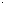 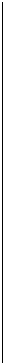 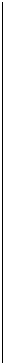 细则》管理规定〉实施视节目的处罚•处罚结果播地面接收设施内罚外国卫星传送电•处罚依据 《〈卫星电视广个工作日37 ■  政府网站√√√用、录制、传播•案由 管理办法》（变更）20霍城县文化体育广播电视和旅游局对违规接收、使•主体信息 星传送电视节目信息形成设施接收外国卫《卫星地面接收处利益关联的处罚之间，违规存在•处罚结果法》内收设施生产企业•处罚依据 装服务暂行办个工作日36 ■  政府网站√√√构和卫星地面接•案由 地面接收设施安（变更）20霍城县文化体育广播电视和旅游局设施安装服务机•主体信息 《卫星电视广播信息形成政对卫星地面接收法》装服务暂行办•处罚结果内装服务的处罚地面接收设施安•处罚依据 个工作日35 行地面接收设施安《卫星电视广播■  政府网站√√√•案由 （变更）20霍城县文化体育广播电视和旅游局对擅自提供卫星细则》 •主体信息 信息形成管理规定〉实施播地面接收设施《〈卫星电视广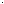 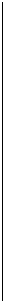 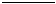 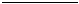 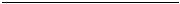 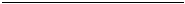 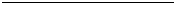 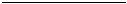 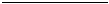 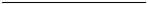 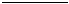 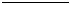 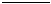 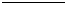 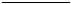 •处罚结果播出管理办法》内告的处罚•处罚依据 《广播电视广告个工作日41 罚时、违规插播广■  政府网站√√√•案由 条例》（变更）20霍城县文化体育广播电视和旅游局对 播 放广 告 超•主体信息 《广播电视管理信息形成告的处罚•处罚结果内处出的广播电视广•处罚依据 播出管理办法》个工作日40 ■  政府网站√√√内容的、禁止播•案由 《广播电视广告（变更）20霍城县文化体育广播电视和旅游局对播出含有禁止•主体信息 信息形成政为的处罚•处罚结果内法》实施有关违规行•处罚依据 个工作日39 传送业务管理办■  政府网站√√√传送业务的机构•案由 （变更）20霍城县文化体育广播电视和旅游局《广播电视节目对从事广播电视•主体信息 信息形成行•处罚结果内务的处罚法》•处罚依据 个工作日38 电视节目传送业传送业务管理办■  政府网站√√√•案由 （变更）20霍城县文化体育广播电视和旅游局对擅自从事广播《广播电视节目•主体信息 信息形成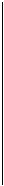 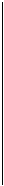 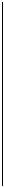 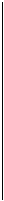 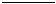 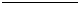 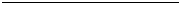 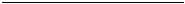 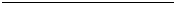 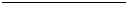 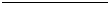 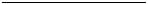 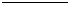 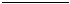 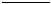 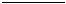 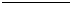 为的处罚•处罚结果内实施有关违规行法》•处罚依据 个工作日45 许可证》的机构点播业务管理办■  政府网站√√√•案由 （变更）20霍城县文化体育广播电视和旅游局罚视视频点播业务《广播电视视频•主体信息 信息形成对持有《广播电•处罚结果内法》点播业务的处罚•处罚依据 个工作日44 点播业务管理办■  政府网站√√√对擅自开办视频•案由 （变更）20霍城县文化体育广播电视和旅游局《广播电视视频处•主体信息 信息形成动的处罚有线电视播映活•处罚结果内施以及违规开展•处罚依据 暂行办法》个工作日43 ■  政府网站√√√使用有线电视设•案由 《有线电视管理（变更）20霍城县文化体育广播电视和旅游局政电视台、电视站、•主体信息 信息形成对违规开办有线罚类商业广告的处惯、违规播出酒•处罚结果内行尊重公众生活习•处罚依据 个工作日42 播出商业广告不条例》■  政府网站√√√•案由 （变更）20霍城县文化体育广播电视和旅游局播出挂角广告、《广播电视管理•主体信息 信息形成性质广告、违规规播出具有博彩对违规冠名、违•处罚结果内的处罚定》•处罚依据 个工作日50 网视听节目服务目服务管理规■  政府网站√√√•案由 （变更）20霍城县文化体育广播电视和旅游局罚对擅自从事互联《互联网视听节•主体信息 信息形成违规行为的处罚•处罚结果内管理规定》单位实施的其他•处罚依据 个工作日49 播视听节目服务■  政府网站√√√播视听节目服务•案由 （变更）20《专网及定向传对专网及定向传•主体信息 信息形成处目内容的处罚•处罚结果内管理规定》单位传播违规节•处罚依据 个工作日48 播视听节目服务■  政府网站√√√播视听节目服务•案由 （变更）20霍城县文化体育广播电视和旅游局《专网及定向传对专网及定向传•主体信息 信息形成政•处罚结果内节目服务的处罚管理规定》•处罚依据 个工作日47 及定向传播视听播视听节目服务■  政府网站√√√•案由 （变更）20霍城县文化体育广播电视和旅游局对擅自从事专网《专网及定向传•主体信息 信息形成罚•处罚结果内行频点播业务的处法》•处罚依据 个工作日46 馆饭店内经营视点播业务管理办■  政府网站√√√•案由 （变更）20霍城县文化体育广播电视和旅游局无证机构在其宾《广播电视视频•主体信息 信息形成对宾馆饭店允许霍城县文化体育广播电视和旅游局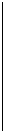 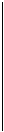 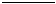 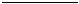 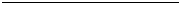 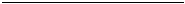 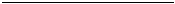 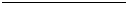 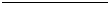 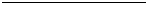 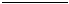 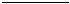 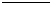 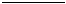 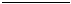 号的处罚截留视听节目信的，擅自插播、罚•处罚结果内节目网站内容定》•处罚依据 个工作日53 电视频道和视听目服务管理规■  政府网站√√√•案由 （变更）20霍城县文化体育广播电视和旅游局集成非法的广播《互联网视听节•主体信息 信息形成播、链接、聚合、目服务单位转处对互联网视听节闻节目的处罚出时政类视听新服务的或违规播•处罚结果内政定》互联网视听节目•处罚依据 个工作日霍城县文化体育广播电视和旅游局52 目服务管理规■  政府网站√√√备案的事项从事•案由 （变更）20《互联网视听节照许可证载明或•主体信息 信息形成目服务单位未按对互联网视听节行处罚•处罚结果内定》违规节目内容的•处罚依据 个工作日51 目服务管理规■  政府网站√√√目服务单位传播•案由 （变更）20霍城县文化体育广播电视和旅游局《互联网视听节对互联网视听节•主体信息 信息形成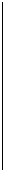 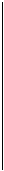 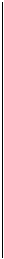 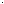 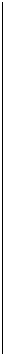 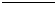 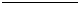 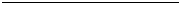 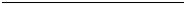 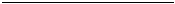 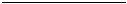 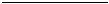 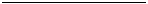 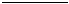 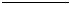 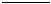 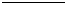 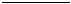 术处理的处罚确提醒、进行技法，但未设置明者传授犯罪方•处罚结果 管理规定》 内罚怖，教唆犯罪或•处罚依据 《未成年人节目个工作日霍城县文化体育广播电视和旅游局56 ■  政府网站√ √ √ 暴力、血腥、恐•案由 条例》（变更）20节目中包含渲染•主体信息 《广播电视管理信息形成制作的未成年人育、警示为目的处对在以科普、教目的处罚法的未成年人节•处罚结果 管理规定》内或者传授犯罪方•处罚依据 《未成年人节目个工作日55 政■  政府网站√ √ √ 恐怖，教唆犯罪•案由 条例》（变更）20霍城县文化体育广播电视和旅游局染暴力、血腥、•主体信息 《广播电视管理信息形成对制作、传播渲行行为的处罚•处罚结果内定》违规经营和管理•处罚依据 个工作日霍城县文化体育广播电视和旅游局54 目服务管理规■  政府网站√√√目服务单位实施•案由 （变更）20《互联网视听节对互联网视听节•主体信息 信息形成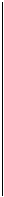 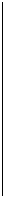 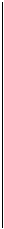 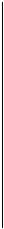 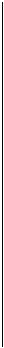 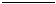 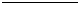 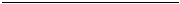 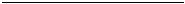 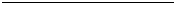 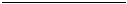 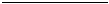 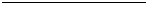 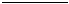 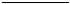 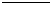 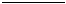 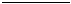 罚•处罚结果 内全播出事故的处罚•处罚依据 播出管理规定》 个工作日行政部门59 力、引发重大安■  政府网站√ √ √ •案由 《广播电视安全（变更）20广播电视维单位管理不•主体信息 信息形成对技术系统的代处求的处罚出质量达不到要关规定，导致播•处罚结果 内预案等不符合有•处罚依据 播出管理规定》 个工作日行政部门58 ■  政府网站√ √ √ 政运行流程、应急•案由 《广播电视安全（变更）20广播电视置、管理制度、•主体信息 信息形成置、技术系统配对机构和人员设行罚广告类节目的处•处罚结果 管理规定》 内行商业宣传的非•处罚依据 《未成年人节目个工作日行政部门57 ■  政府网站√ √ √ 未成年人角色进•案由 条例》（变更）20广播电视用未成年人或者•主体信息 《广播电视管理信息形成对制作、传播利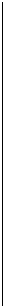 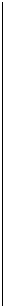 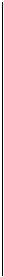 的处罚的广播电视节目传输、分发必转•处罚结果 内罚照有关规定完整•处罚依据 播出管理规定》 个工作日行政部门62 ■  政府网站√ √ √ 出责任单位未按•案由 《广播电视安全（变更）20广播电视盖业务的安全播•主体信息 信息形成传输、分发、覆处对从事广播电视罚•处罚结果 内播电视节目的处政•处罚依据 播出管理规定》 个工作日行政部门61 用户正常接收广■  政府网站√ √ √ •案由 《广播电视安全（变更）20广播电视送质量不好影响•主体信息 信息形成对节目播出、传行的处罚•处罚结果 内故障处置不及时•处罚依据 播出管理规定》 个工作日行政部门60 限不清晰、导致■  政府网站√ √ √ •案由 《广播电视安全（变更）20广播电视单位之间责任界•主体信息 信息形成对安全播出责任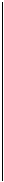 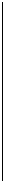 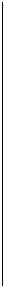 量和效果的处罚的节目信号的质•处罚结果 内输、分发、发射•处罚依据 播出管理规定》 个工作日行政部门罚65 ■  政府网站√ √ √ 播出、集成、传•案由 《广播电视安全（变更）20广播电视录、保存本单位•主体信息 信息形成对未按照规定记处罚播出统一调配的•处罚结果 内处或者不服从安全•处罚依据 播出管理规定》 个工作日行政部门64 ■  政府网站√ √ √ 查、事故调查，•案由 《广播电视安全（变更）20广播电视行政部门监督检•主体信息 信息形成对妨碍广播电视度活动的处罚政测监管、指挥调者干扰、阻碍监及相关信息，或•处罚结果 内信号、解密授权•处罚依据 播出管理规定》 个工作日行政部门63 ■  政府网站√ √ √ 构提供完整节目•案由 《广播电视安全（变更）20广播电视行管、指挥调度机•主体信息 信息形成门设立的监测监广播电视行政部对未按照规定向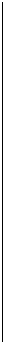 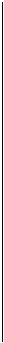 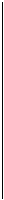 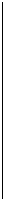 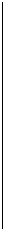 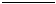 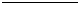 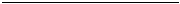 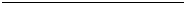 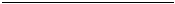 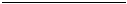 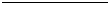 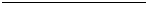 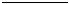 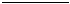 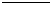 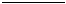 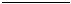 •市县标准化目录 ＞的通知》 内台 套标准 服务共服务标准标准（2021年版）个工作日行政部门■ 新媒体平67 •地方具体实施配√ √ √ 公共广播电视基本公家基本公共服务（变更）20广播电视务标准 ■  政府网站《关于印发＜国信息形成•国家基本公共服案的处罚罚•处罚结果 内方案或者应急预处•处罚依据 播出管理规定》 个工作日行政部门66 门备案安全保障■  政府网站√ √ √ 政•案由 《广播电视安全（变更）20广播电视广播电视行政部行•主体信息 信息形成对未按照规定向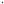 